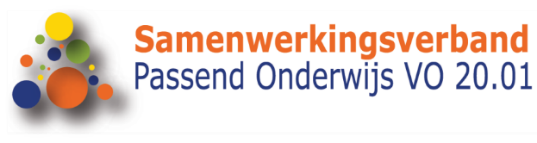 Nieuwsbrief studiereis Engeland  Aan:  		geïnteresseerde lezers	 	Van:  		deelnemers werkbezoek Engeland (Manchester & Leeds) Betreft: 	korte impressie en leerwinst Datum:		18 april 2017Waarom deze nieuwsbrief?Op initiatief van het SwV hebben 10 ondersteuningscoördinatoren en orthopedagogen VO en een directielid en ECT-lid van het SwV een werkbezoek afgelegd aan Manchester en Leeds (UK).In deze nieuwsbrief staat kort beschreven waar de deelnemers geïnspireerd door zijn geraakt om in de eigen setting op te pakken. Belangrijkste aandachtspunt van deze studiereis was de verbinding onderwijs en gemeente (jeugdhulp). Daarnaast hebben we ook gekeken naar inclusieve concepten in het onderwijs. Terugkijkend op alle afzonderlijke evaluaties kunnen we vaststellen dat het gezelschap geïnspireerd is teruggekomen uit Engeland. Bijna iedereen geeft aan dat het ‘elkaar leren kennen over de besturen, de schoolsoorten en de denominaties heen’ als heel waardevol is ervaren. Men weet elkaar nu beter en makkelijker te vinden en dat is een belangrijke doelstelling van het SwV. Wat hebben we – in het kort - gezien in Engeland?Het eerste reisdoel was Manchester. Greater Manchester is een conglomeratie met ca. 2.6 miljoen inwoners en is de vierde stad van Engeland. In Manchester (Gatley) hebben we de Inscape House school bezocht. Een school gespecialiseerd in autisme met 105 leerlingen en 140 (!) stafleden. We waren op school in de nationale autisme week ‘Autism Insight’. 
De school biedt ondersteuning aan leerlingen en aan hun gezinnen. Op elke groep zijn naast de leerkracht minimaal twee assistenten aanwezig. Er wordt gewerkt met Positive Behavior Support (PBS), er is veel positieve stimulering zichtbaar en voelbaar. We merken een grote bevlogenheid bij het personeel. Of zoals één van de leerkrachten zegt: ‘It’s a labour of love.’‘Charity’ is hier, naast de reguliere budgetten, een belangrijke inkomstenbron. Afgelopen schooljaar is er voor 500.000 GBP (Britse ponden) aan liefdadigheid in de school geïnvesteerd. Het totale budget van deze school is ca. 24 miljoen, waarbij het zorgbudget net iets groter is dan het onderwijsbudget.De school geeft zelf aan dat ze het concept van inclusief onderwijs enigszins verlaten. Volgens hen leidt inclusief onderwijs wel tot fysieke aanwezigheid van leerlingen met een extra ondersteuningsbehoefte, maar lang niet altijd tot participatie van deze leerlingen. Er wordt nu meer gekeken naar wat de beste plek voor een leerling is (vergelijkbaar met Passend Onderwijs bij ons).De dag daarna hebben we Leeds bezocht. Leeds is ook een grote stad met ca. 850.000 inwoners en ruim 270 scholen. De stad profileert zich als ‘Child Friendly Leeds’. We volgen daar een workshop ‘restorative approach’, vrij vertaald ‘herstel aanpak’. De aanpak richt zich erop om zoveel mogelijk met kinderen te doen, door een juiste combinatie van uitdaging en steun. We zijn aan het kijken of we deze aanpak ook naar Groningen kunnen halen, door bijv. een workshop op de Dag van de Ondersteuningscoördinator op 10 oktober 2017 te laten verzorgen. Verschillende Groningse scholen gaan in mei ook naar Hoogeveen, waar onderwijs en gemeente een dergelijk aanpak aan het invoeren zijn. Vervolgens hebben we een presentatie gehad van alle onderdelen van de afdeling Special Educational Needs binnen de stad Leeds. In de middag zijn we op bezoek geweest bij Acorn Lodge, een residentiële voorziening voor kinderen tot 18 jaar die vanwege een grote ondersteuningsbehoefte niet thuis kunnen wonen. Deze kinderen (5!) gaan vanuit deze voorziening naar verschillende scholen in de regio.
Wat is de opbrengst van het werkbezoek aan Engeland?Hieronder volgt een kleine bloemlezing van wat de deelnemers hebben teruggegeven in de evaluatie:Wat heb je mee teruggenomen uit Engeland?Voor velen is de ‘restorative approach’ een mooi en werkbaar concept, bijv. bij het voeren gesprekken met ouders, leerlingen en hulpverleners.  De goede integratie en verbondenheid van onderwijs en zorg/jeugdhulp. Het zou mooi zijn als we in Nederland zorg en onderwijs zo met elkaar zouden kunnen verbinden c.q. integreren, dat we een gezamenlijke verantwoordelijkheid voelen naar onze jongeren.Het concept van ‘1 kind 1 plan’. In Nederland belijden we dat met de mond maar in de praktijk komt er weinig van terecht. Hier is veel winst te behalen.Het concept van ‘Child Friendly Leeds’. Door gezamenlijke verantwoordelijkheid van iedereen in de gemeenschap treedt er verbinding op en dit maakt het makkelijker om samen (with!) met leerlingen een passende vorm van onderwijs en ondersteuning te vinden of te organiseren.De betrokkenheid, de passie en bevlogenheid van het personeel op de scholen en instellingen in Engeland.De inzet en het gebruik van Positive Behavior Support (PBS). Het is een positieve vertaalslag van ondersteuningsbehoeften van een leerling, met grote transparantie tussen docent en leerlingen: "Wat heb jij nodig als leerling en wat heb jij nodig als docent?” 
Er gaat zoveel positieve waardering vanuit met een groot effect op de leerlingen en personeel. PBS zou ook juist op voorzieningen als Maatwerk en TTVO een positieve rol kunnen spelen.Wat laat je in Engeland?Bijna zonder uitzondering geven de deelnemers aan dat ze zijn ontdaan door de vele verslaafde dak- en thuislozen die in grote getale als ‘zombies’ op straat leven in Manchester. Waar zou je ‘morgen’ mee willen beginnen op je eigen school?De invoering van de ‘The One Minute Note’. Geen grote beleidsstukken, maar kort en bondig op hooguit twee A4-tjes de essentie in begrijpelijke taal. Inzetten op 1 kind 1 plan.De komst van een therapiehond zoals Fozzy, zoals die op de Inscape House School aanwezig was. Dit zou voor veel leerlingen met problemen en/of trauma’s een positieve uitwerking hebben.Ontwikkelen van ‘Obsessions’ gezamenlijk met ouders, leerlingen, gemeente en het SwV.Kijken of het mogelijk is het concept van Child Friendly Leeds, zoals dat ook in Hoogeveen is ingevoerd, naar Groningen te halen.
Welk advies geef je de directie en het bestuur van het SwV mee waar we als scholen gezamenlijk op zouden moeten inzetten?Bij een volgende trip waarbij de aansluiting onderwijs-jeugdhulp onderzoeken is het verstandig om ook een vertegenwoordiging vanuit de gemeente bij het werkbezoek te betrekken.Bij een volgend werkbezoek een beter evenwicht tussen bezoeken aan regulier en speciaal onderwijs. De bezochte scholen en voorzieningen waren allemaal speciaal, terwijl er ook veel mensen uit het regulier VO betrokken waren.Er is in onze situatie veel winst te behalen door echt te gaan streven naar 1 kind 1 plan, samen met hulpverlening en school ons sterk maken voor een leerling. Het advies om als SwV samen met gemeente (WIJ-teams) en instellingen het concept van ‘Child Friendly Leeds’ hier te omarmen.Kijken of we de ‘restorative approach’ naar Groningen kunnen halen.Ook op onze sociale media Twitter en Facebook hebben we berichten gepost over onze gezamenlijke studiereis naar Engeland. Zie hiervoor: 
www.facebook.com/SWVVO20.01Stad@PaOnVo20_01
